Lentelių su žalia rodykle prie raudono šviesoforo signalo įrengimo vertinimo metodikos6 priedasSANKRYŽOS SCHEMOS IRŠVIESOFORŲ VEIKIMO PROGRAMOS FAZIŲ DIAGRAMOSPAVYZDŽIAI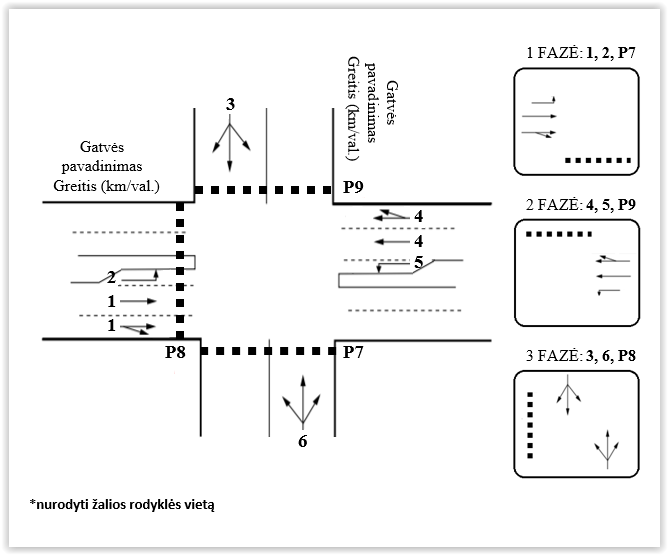 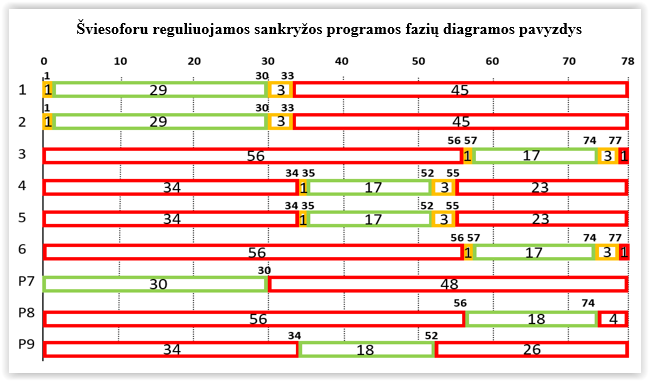 _____________